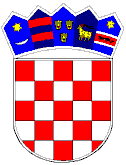 REPUBLIKA HRVATSKAVUKOVARSKO-SRIJEMSKA ŽUPANIJA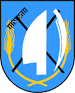 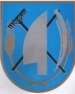  OPĆINA TOVARNIK OPĆINSKO VIJEĆEKLASA: 024-03/23-01/27URBROJ: 2196-28-01-23-01Tovarnik, 04. rujna 2023. godine  Na temelju članka 31. Statuta Općine Tovarnik („Službeni vjesnik“  Vukovarsko-srijemske županije, broj 3/22) Općinsko vijeće Općine Tovarnik na svojoj 18. sjednici, održanoj dana 04. rujna 2023. godine, donosiODLUKU O USVAJANJU IZVJEŠTAJA O RADU LOKALNE AKCIJSKE GRUPE „SRIJEM“Članak 1.Usvaja se  izvještaj o radu lokalne akcijske grupe „Srijem“ za 2022. god. koje je ovom tijelu dostavila predstavnica LAG-a Srijem. Članak 2.Izvještaj iz članka 1. ove Odluke je sastavni dio ove Odluke.Članak 3.Ova će se Odluka objaviti u „Službenom vjesniku“  Vukovarsko-srijemske županije.  PREDSJEDNIK OPĆINSKOG VIJEĆA                                                                                                      Dubravko Blašković